Virginia Department of EducationDiscipline, Crime, and Violence Annual Report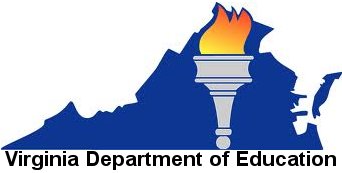 School Year2016-2017August 2018Virginia Department of EducationP. O. Box 2120Richmond, Virginia  23218-2120Dr. Steven R. Staples Superintendent of Public InstructionMr. John EisenbergAssistant Superintendent of Special Education and Student ServicesMr. Bobby KeenerDirector, Office of Information TechnologyMs. Joanne BurkholderDirector, Office of Student ServicesMs. Tara McDanielManager, Special Education Data and ReportingPlease direct any questions about this report to Angela Phenicie at: Angela.Phenicie@doe.virginia.gov or (804) 371-7582. EXECUTIVE SUMMARYIntroductionThe Code of Virginia (§ 22.1-279.3:1) requires school divisions statewide to submit data to the Virginia Department of Education (VDOE) on incidents of discipline, crime, and violence (DCV).  School divisions began reporting such data in 1991.  This annual report focuses primarily on DCV data submitted for school year 2016-2017, with selected comparisons to prior years.  The DCV data is also used to complete federal reports required by the Gun-Free Schools Act of 1994 (GFSA, Sec. 14061) and the Individuals with Disabilities Education Act (IDEA).  Virginia uses incident-based reporting consistent with federal standards.  The reporting process is consistent with those recommended by the National Center for Education Statistics and the National Forum on Education Statistics.  Incidents range in seriousness from minor acts of misbehavior to criminal acts that result in law enforcement action.  A single incident may involve more than one offender, more than one offense, and multiple disciplinary actions.  An incident may also involve multiple students and result in multiple disciplinary actions.  The DCV data reporting process is a self-reporting system.  School division Superintendents are required to verify the accuracy of the data submitted to VDOE.Understanding Incidents, Offenses, and Disciplinary OutcomesThe DCV data is an incident-based reporting system.  Incidents may involve one or more offenses, may involve one or more students, and may result in multiple disciplinary outcomes.  The following are key terms used in this report:An incident is an event that may involve one or more offenses.  An incident also may involve one or more students and may result in one or more disciplinary outcomes.  An incident count is not equivalent to a student count, as one student could be involved in multiple incidents throughout the school year. An offense is the problem behavior exhibited by the student(s).  Nearly 140 offense codes are available to report different behaviors.  Each offense has a unique code and a specific definition. A disciplinary outcome is the sanction imposed on a student for his/her misconduct.  Types of outcomes reported are short-term suspension, long-term suspension, expulsion, modified expulsion, other sanctions, and special education interim placements.  Disciplinary counts are numbers of sanctions determined by offense.Suspensions and ExpulsionsVirginia law prescribes minimum due process procedures for the suspension and expulsion of students.  Definitions based on Virginia law are as follows:Suspension is a temporary denial of a student’s attendance at school.  The duration of a short-term suspension is ten days or less.  A long-term suspension is defined as more than ten days but less than 365 calendar days (§ 22.1-277.01, Code of Virginia).Expulsion is the permanent denial of a student’s attendance at school.  A student who is expelled by a school board is ineligible for readmission for 365 calendar days after the date of the expulsion (§ 22.1-277.01, Code of Virginia).Although there are uniform requirements and procedures governing the suspension and expulsion of students. Local student conduct policies vary, these differences may affect the way offenses and disciplinary actions are applied.  The Student Conduct Policy Guidelines, adopted by the Virginia Board of Education are available from VDOE website from “STUDENT CONDUCT & DISCIPLINE” webpage.Safe Schools Information Resource The Safe Schools Information Resource (SSIR) website is to provide user-friendly access to the discipline, crime, and violence (DCV) data that is collected yearly from all Virginia school divisions, all regional centers and programs.  This website makes DCV data available for the most recent five years.  Reports may be generated in various categories according to the user’s selections.The SSIR reports are designed to provide an overview and trends over time of the information available.  Each report area provides a “Big Picture” view and allows “Drilling” down in the data.  There are six areas of information available via SSIR:Information about Incident Frequency in schoolsInformation about Offense Frequency in schoolsInformation about Student OffendersInformation about Repeat OffendersInformation about Non-Student OffendersInformation about the Disciplinary Outcomes that result from the student offensesOffense and Incident types reported in the SSIR are coded and grouped into offense categories.  These offense categories are aligned according to severity of offense.  There are nine categories: Weapons Related OffensesOffenses Against StudentsOffenses Against StaffOffenses Against PersonsAlcohol, Tobacco, and Other DrugsProperty OffensesDisorderly Disruptive BehaviorTechnology OffensesOther OffensesUse of DCV Data to Identify Persistently Dangerous SchoolsIn Virginia, a “persistently dangerous school” is one that exceeds a threshold of offense incidents over a three-year period as established by the Virginia Board of Education’s Persistently Dangerous Schools Identification Process and Criteria is located in “Superintendent’s and Principals’ memos” in year 2004, as adm051 memo.A school that exceeds its established threshold for three consecutive years is designated as a “persistently dangerous school.”  In year one, the school is in “caution” status and in year two the school is “on probation.”  Schools must develop corrective action plans and are subject to graduated interventions.Each state receiving funds under the federal Every Student Succeeds Act 2015 is required to establish and implement a statewide policy requiring a student attending a persistently dangerous school be allowed to attend a safe school.  In May 2002, the Virginia Board of Education’s “Unsafe School Choice Option” policy was adopted.  Virginia’s “Unsafe School Choice Option” policy can be accessed on the Virginia Department of Education Criteria is located in “Superintendent’s and Principals’ memos” in year 2003, as inf086 memo.OVERVIEW OF ALL INCIDENTS This report focuses on the DCV data reported for the 2016-2017 school year and includes information submitted to the VDOE by all school divisions.  In the school year 2016-2017, there were 147,155 incidents reported.  The incidents of defiance, classroom/campus disruption, disruptive demonstrations, obscene language/gestures, minor physical altercations, and disrespect combined accounted for 61.15 percent of all incidents in 2016-2017.The most frequently reported incidents were defiance 20,576, classroom/campus disruption 17,746, disruptive demonstrations 16,025, minor physical altercation 14,327, using obscene inappropriate language/gestures 11,119, and disrespect/walking away 10,198.Due to the personally identifiable nature of the information represented in this report, numbers ten (10) and less are suppressed with the use of an asterisk (*).  This includes all data including student counts, outcome counts, and incident count.Table 1. All incidents of Discipline, Crime, and Violence 2016-2017 Statewide totals of all incident counts broken out by offense.Chart 1. The top fifteen offense codes represent 85 percent of all incidents that occurred for 2016-2017Table 2. Comparison of Incidents in 2016-2017 with 2015-2016. Comparison of the most frequently reported incidents reported in 2016-2017 with incidents reported in 2015-2016.Chart 2. Top fifteen offenses codes, percent comparison from 2015-2016 to 2016-2017.Table 3. Disciplinary Outcome and Comparison between 2015-2016 and 2016-2017 Overall Discipline OutcomesDisciplinary outcomes reported for all incidents in 2016-2017 totaled 166,627 a decrease of 2,288 compared with the 168,915 reported in 2015-2016.  The majority of disciplinary actions involved short-term suspensions 148,678 (89.23%).Most of the 148,678 short-term suspensions in 2016-2017 resulted from the twelve most frequently reported offenses.  A majority of the offenses involved behavioral disruptions.  The most frequently reported offenses resulting in short-term suspensions are in Table 4.  The fifteen most frequently reported offenses that resulted in long-term suspensions are shown in Table 5 and the nineteen most frequently reported offenses that resulted in expulsions are shown in Table 6.Chart 3. Percent of discipline outcome comparisonsTable 4. Most Frequently Reported Offenses Resulting in Short-Term Suspensions, 2016-2017Chart 4. The twelve most frequently reported offenses that resulted in short-term suspensions make up 84 percent of all short-term suspensions.Table 5. Most Frequently Reported Offenses Resulting in Long-Term Suspensions, 2016-2017Chart 5. Fifteen most frequently reported offenses that resulted in long-term suspensions. Table 6. Most Frequently Reported Offenses Resulting in Expulsions 2016-2017Chart 6. Nineteen most frequently reported offenses that resulted in expulsions, make up 81percent of all expulsion. OffensesOffense CodesCountPercentDefiance of Authority/InsubordinationD2C20,57613.98Classroom or Campus DisruptionD5C17,74612.06Disruptive DemonstrationsD3C16,02510.89Minor Physical AltercationF1T14,3279.74Using Obscene/Inappropriate Language/GesturesD6C11,1197.56Disrespect/Walking AwayD1C10,1986.93Fighting: Mutual Contact--No/Minor Injuries, No Med Attn.FA27,3565.00Minor InsubordinationD8C4,4903.05Threatening Student (physical or verbal threat or intimidation)TI24,4213.00Other School Code of Conduct Violation Not Covered in These CodesS3V4,1052.79HarassmentHR13,9832.71Assault Against Student/No WeaponBA42,8341.93TobaccoTB12,6161.78BullyingBU12,5401.73Assault/Battery against student without injuryBA62,2551.53Cellular TelephonesC2M2,1291.45Theft Offenses (except motor vehicles)TH12,0401.39Threatening Staff Member (physical/verbal thread)TI11,8291.24Drug Possession/Use of Schedule I and II drugsDR11,8191.24AttendanceA1T1,4981.02Offensive Sexual Touching Against StudentSX21,1500.78VandalismVA11,1240.76Assault Against Staff: No WeaponBA21,0930.74Sexual HarassmentSX08290.56Drug Violations Schedule III-VI Poss./Sale/Dist./ ParaphernaliaDR57390.5AlcoholAL16780.46Bringing a Knife to School/School Event (more than 3 inches)WP56670.45Bringing Razor Blades/Box Cutters/Knife less than 3 inches to School/ EventW8P5540.38Misrepresentation (altering notes, false information, cheating, etc.)S2V4940.34Inappropriate Personal Property (food/beverage, clothing, toys, etc.)S1V4920.33Possession of Other Weapon (instrument/object to inflict harm)WP94570.31Unauthorized Use of Technology and/or InformationT1C4540.31Tobacco Paraphernalia to school eventsT4B3800.26Sexual Offenses Without ForceSX73520.24Electronic cigarette (possession, use, sale, distribution)TB23410.23Violations of Acceptable Usage PolicyT3C2600.18Cyber BullyingBU22640.18Possession of Obscene/Disruptive Literature/IllustrationsD4C2610.18Bomb ThreatBB12310.16Bringing a Toy/Look-Alike Gun to School/School EventW3P2030.14Drug Violations Schedule I and II Anabolic Steroid, Marijuana--Sale/Dist.DR41880.13Over-the-Counter Medication PossessionD5G1820.12Electronic Devices (radios, tape players, etc.)C3M1560.11TrespassingTR11550.11Possession of a BB gunWP01480.1Gang ActivityGA11160.08Drug violation-- look a-like--use/poss.DR21030.07Inciting a RiotRT11080.07Violations of Internet PolicyT4C1050.07Bringing Fireworks/Explosives to School/School EventW9P1050.07ArsonAR1840.06Bringing Ammunition to School or School EventW1P700.05Possession of Weapons/Chemical SubstanceW2P750.05Over-the-Counter Medication UseD4G660.04Offensive Sexual Touching Against StaffSX1660.04Causing/Attempting to Cause Damage to Computer Hardware, Software or FilesT2C610.04Malicious Wounding without a weaponBA5370.03Assault Against Student--Firearm or Other WeaponBA3510.03Over-the-Counter Medication Sale/DistributionD6G390.03Theft or Attempted Theft of Student Prescription MedicationDR3290.02Bringing a Handgun to School/School EventWP1250.02Sexual Battery against StudentSB2340.02Possession of TaserWT1340.02RobberyRO1170.01GamblingG1B200.01ExtortionEX1150.01Use of InhalantsD16150.01Possession of InhalantsD15200.01Breaking and Entering/BurglaryBR1170.01Possession of Stun GunWS1160.01Possession or Representation of Any Destructive Bomb DeviceWP6110.01Bringing Other Weapon, Designed/May Be Converted to ExpelWP4130.01OffensesOffense Codes2015-2016 Count2015-2016 Percent of all Incidents2016-2017 Count2016-2017 Percent of all IncidentsDefiance of Authority/InsubordinationD2C21,83814.5920,57613.98Classroom or Campus DisruptionD5C17,15311.4617,74612.06Disruptive DemonstrationsD3C17,08111.4116,02510.89Minor Physical AltercationF1T13,8549.2514,3279.74Using Obscene/Inappropriate Language/GesturesD6C11,6447.7811,1197.56Disrespect/Walking AwayD1C10,6277.110,1986.93Fighting: Mutual Contact--No/Minor Injuries, No Med Attn.FA27,0824.737,3565.00Minor InsubordinationD8C4,8703.254,4903.05Threatening Student (physical or verbal threat or intimidation)TI24,2202.824,4213.00Other School Code of Conduct Violation Not Covered in These CodesS3V4,1332.764,1052.79HarassmentHR13,6952.473,9832.71Assault Against Student/No WeaponBA42,8971.942,8341.93TobaccoTB13,1462.12,6161.78BullyingBU12,6941.82,5401.73Assault/Battery against student without injuryBA61,1530.772,2551.53Cellular TelephonesC2M2,7801.862,1291.45Theft Offenses (except motor vehicles)TH12,3571.572,0401.39Threatening Staff Member (physical/verbal thread)TI11,7821.191,8291.24Drug Possession/Use of Schedule I and II drugsDR11,8601.241,8191.24AttendanceA1T1,7141.141,4981.02Offensive Sexual Touching Against StudentSX21,0080.671,1500.78VandalismVA19500.631,1240.76Assault Against Staff: No WeaponBA210630.711,0930.74Sexual HarassmentSX07730.528290.56Drug Violations Schedule III-VI Poss./Sale/Dist./ ParaphernaliaDR57400.497390.5AlcoholAL17400.496780.46Bringing a Knife to School/School Event (more than 3 inches)WP56840.466670.45Bringing Razor Blades/Box Cutters/Knife less than 3 inches to School/ EventW8P4790.325540.38Misrepresentation (altering notes, false information, cheating, etc.)S2V6550.444940.34Inappropriate Personal Property (food/beverage, clothing, toys, etc.)S1V6390.434920.33Possession of Other Weapon (instrument/object to inflict harm)WP93850.264570.31Unauthorized Use of Technology and/or InformationT1C3260.224540.31Tobacco Paraphernalia to school eventsT4B5060.343800.26Sexual Offenses Without ForceSX72850.193520.24Electronic cigarette (possession, use, sale, distribution)TB23520.243410.23Cyber BullyingBU21990.132640.18Possession of Obscene/Disruptive Literature/IllustrationsD4C2650.182610.18Violations of Acceptable Usage PolicyT3C2420.162600.18Bomb ThreatBB12050.142310.16Bringing a Toy/Look-Alike Gun to School/School EventW3P2010.132030.14Drug Violations Schedule I and II Anabolic Steroid, Marijuana--Sale/Dist.DR42190.151880.13Over-the-Counter Medication PossessionD5G1710.111820.12Electronic Devices (radios, tape players, etc.)C3M1870.121560.11TrespassingTR11730.121550.11Possession of a BB gunWP01200.081480.1Gang ActivityGA11150.081160.08Inciting a RiotRT13460.231080.07Bringing Fireworks/Explosives to School/School EventW9P1050.071050.07Violations of Internet PolicyT4C860.061050.07Drug violation-- look a-like--use/poss.DR21100.071030.07ArsonAR1730.05840.06Possession of Weapons/Chemical SubstanceW2P380.03750.05Bringing Ammunition to School or School EventW1P640.04700.05Over-the-Counter Medication UseD4G720.05660.04Offensive Sexual Touching Against StaffSX1530.04660.04Causing/Attempting to Cause Damage to Computer Hardware, Software or FilesT2C450.03610.04Assault Against Student--Firearm or Other WeaponBA3480.03510.03Over-the-Counter Medication Sale/DistributionD6G580.04390.03Malicious Wounding without a weaponBA5530.04370.03Possession of TaserWT1400.03340.02Sexual Battery against StudentSB2340.02340.02Theft or Attempted Theft of Student Prescription MedicationDR3260.02290.02Bringing a Handgun to School/School EventWP1180.01250.02GamblingG1B300.02200.01Possession of InhalantsD15230.02200.01RobberyRO1130.01170.01Possession of Stun GunWS1110.01160.01ExtortionEX1140.01150.01Use of InhalantsD16130.01150.01Type2015-2016 Count2015-2016 Percentage2016-2017 Count2016-2017 PercentageShort-term suspension (out of school)15187689.9114867889.23None94505.5974564.47In-school suspension12690.7544492.67Long-term suspension (out-of-school)43892.641872.51Modified expulsion to suspension15210.915320.92Expulsion3810.233020.18Special education interim placement-lea290.02230.01Total168,915100.00166,62799.99OffensesOffense CodesCountsPercent of all 148,678 Short-Term SuspensionsDefiance of Authority/InsubordinationD2C2115314.23Classroom or Campus DisruptionD5C1880612.65Minor Physical AltercationF1T1715811.54Disruptive DemonstrationsD3C1659111.16Fighting: Mutual Contact--No/Minor Injuries, No Med AttentionFA2130298.76Using Obscene/Inappropriate Language/GesturesD6C115407.76Disrespect/Walking AwayD1C103606.97Minor InsubordinationD8C47803.22Other School Code of Conduct Violation Not Covered in These CodesS3V42472.86Threatening Student (physical or verbal threat or intimidation)TI227931.88Assault Against Student/No WeaponBA422101.49Theft Offenses (except motor vehicles)TH121731.46OffensesOffense CodesCountsPercent of all 4,187 Long-Term SuspensionsAssault Against Student/No WeaponBA442410.13Disruptive DemonstrationsD3C4029.6Defiance of Authority/InsubordinationD2C2475.9Threatening Staff Member (physical/verbal threat)TI12435.8Threatening Student (physical or verbal threat or intimidation)TI22175.18Classroom or Campus DisruptionD5C1984.73Other School Code of Conduct Violation Not Covered in These CodesS3V1794.28Fighting: Mutual Contact--No/Minor Injuries, No Med AttentionFA21774.23Assault Against Staff: No WeaponBA21724.11Drug Possession/Use of Schedule I and II drugsDR11513.61Bringing a Knife to School/School Event (more than 3 inches)WP51503.58Using Obscene/Inappropriate Language/GesturesD6C1012.41Disrespect/Walking AwayD1C992.36Drug Violations Schedule III-VI Poss./Sale/Dist./ ParaphernaliaDR5982.34OffensesOffense CodesCountsPercent of all 302 ExpulsionsDrug Possession/Use of Schedule I and II drugsDR13712.25Drug Violations Schedule III-VI Poss./Sale/Dist./ ParaphernaliaDR5278.94Assault Against Staff: No WeaponBA2237.62Threatening Staff Member (physical/verbal threat)TI1237.62Drug Violations Schedule I and II Anabolic Steroid, Marijuana--Sale/Dist.DR4175.63Threatening Student (physical or verbal threat or intimidation)TI2175.63Bringing a Handgun to School/School EventWP1154.97Possession of a BB gunWP0123.97ArsonAR1**Assault Against Student/No WeaponBA4**Classroom or Campus DisruptionD5C**Bringing a Knife to School/School Event (more than 3 inches)WP5**VandalismVA1**Defiance of Authority/InsubordinationD2C**AlcoholAL1**Bomb ThreatBB1**Disruptive DemonstrationsD3C**ExtortionEX1**Offensive Sexual Touching Against StudentSX2**